https://www.facebook.com/SaibabaSeattle/                                                             www.saibabaseattle.com                       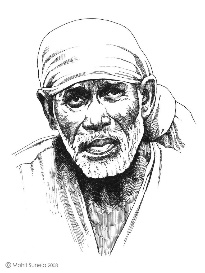 SaiBaba Temple18109 NE 76th St Suite # 108
Redmond, WA 98052
Email: admin@saibabaseattle.com
Phone: 425-999-6350SaiBaba Temple18109 NE 76th St Suite # 108
Redmond, WA 98052
Email: admin@saibabaseattle.com
Phone: 425-999-6350Priest Services ApplicationPriest Services ApplicationNamePhoneEmailAddressAmountEvent Details          DateEvent TimePayment Ref Number / Status of Payment Additional Comments 